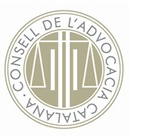 Anunci de recurs de cassació amb professionals d’ofici (art. 855 LECr) Autor: Marcel Molina i Conte (advocat)Tribunal Superior de Justíciade CatalunyaSala Civil i PenalRotlle d’apel·lació núm. .......A la Sala Civil i Penal Tribunal Superior de Justícia de Catalunya...................., procurador/a de .................. (identifiqueu amb nom i cognoms la persona encausada), tal com consta acreditat a les actuacions, manifesto:D’acord amb el que estableix l’article 855 de la Llei d'enjudiciament criminal, anuncio que interposo un recurs de cassació contra la Sentència ............. . MotiusInfracció de llei per aplicació indeguda de l’article .... CP (art. 849.1r LECr)........................ . (Expliqueu en paràgrafs separats, de la forma més clara i concisa possible, el compliment dels requisits que estipula l’article 849.1r, identifiqueu el precepte o preceptes substantius que es considerin infringits i expliqueu de forma succinta les raons que fonamentin la infracció.)Infracció de llei per error en l’apreciació de la prova (art. 849.2n LECr)......................... . (Expliqueu la infracció comesa i indiqueu, sense raonament, els particulars del document que mostrin l’error en l’apreciació de la prova.)Trencament de forma per ....... (Indiqueu el supòsit previst als articles 850 i 851 LECr.).......................... . (Expliqueu els motius i indiqueu, sense raonament, les faltes que s’hagin comès i, quan correspongui, la reclamació practicada per a corregir-les i la seva data.)Infracció del principi constitucional previst a l’article .... CE (art. 852 LECr)............................ . (Expliqueu la infracció denunciada.)Sol·licito: Que tingui per preparat un recurs de cassació contra la Sentència .................................. pels motius indicats.Altressís1. Exposo: Que d’acord amb el que estableix l’article 855 LECr, expedeixi el certificat de la Sentència ............ .Sol·licito: Que disposi de conformitat.2. Exposo: Que d’acord amb el que estableix l’article 857 LECr, sol·licito que faci constar en el certificat que emeti que el meu representat/da té reconegut el dret a l’assistència jurídica gratuïta i que s’obliga a constituir el dipòsit en el cas que arribi a millor fortuna.Sol·licito: Que disposi de conformitat.3. Exposo: Que, atès que el meu representat/da té reconegut el dret a l’assistència jurídica gratuïta, demano que designi un advocat/da i un procurador/a del torn d’ofici del partit judicial de Madrid per tal que interposin el recurs anunciat.Sol·licito: Que disposi de conformitat................, ....... de/d’................. de ..............(signatura)Nota: l’autor ha cedit els drets d’aquest model per tal que, de forma gratuïta, una tercera persona el pugui descarregar, copiar, modificar i utilitzar sense mencionar l’autoria ni la font, tant amb caràcter professional com amb caràcter no comercial, sense limitació temporal ni territorial. No n’és permesa la traducció, atès que es tracta d’un model creat per al foment del català a l’àmbit del dret.29E5MV94